0МУНИЦИПАЛЬНОЕ ОБРАЗОВАНИЕ «ГОРОД БЕРЕЗНИКИ»ПЕРМСКОГО КРАЯ АДМИНИСТРАЦИЯ ГОРОДА БЕРЕЗНИКИ ПОСТАНОВЛЕНИЕ…………….	№…………….В соответствии со статьей 40 Градостроительного кодекса Российской Федерации, статьей 10 главы 3 части I Правил землепользования и застройки муниципального образования «Город Березники» Пермского края, утвержденных постановлением администрации города от 13.08.2021  № 01-02-1044, на  основании обращения Васильева А.Е. от ………… № 17-01-05МУ-148, заключения о результатах публичных слушаний по вопросам градостроительной деятельности от ………….. № ………..,                                    с учетом рекомендации комиссии по подготовке проекта правил землепользования и застройки муниципального образования                   «Город Березники» Пермского края, изложенной в протоколе                        от …………. № ………..,администрация города Березники ПОСТАНОВЛЯЕТ: 1.Предоставить разрешение на отклонение от предельных параметров разрешенного строительства, реконструкции объекта капитального строительства в отношении земельного участка                       с кадастровым номером 59:03:0400002:21 расположенного                           в территориальной зоне застройки индивидуальными жилыми домами (для территории города Березники) (Ж4), по адресу:                        ул. Островского, д. 23, г. Березники, по параметрам: «минимальное расстояние от объекта капитального строительства и подсобных сооружений до красной линии улиц» 4,76 м, «минимальное расстояние от объекта капитального строительства до границ смежных земельных участков»  с юго-западной стороны 2,43 м                      и с северо-восточной стороны 2,0 м,  «максимальный процент застройки в границах земельного участка» 24%, согласно приложению к настоящему постановлению.2.Управлению по связям с общественностью и вопросам внутренней политики администрации города обеспечить размещение  настоящего постановления на Официальном портале                                    правовой информации города Березники и на официальном                               сайте Администрации города Березники в информационно-телекоммуникационной сети «Интернет». 3.Отделу документационного обеспечения управления делами администрации города направить настоящее постановление                        в официальное печатное издание - газету «Два берега Камы»                          и осуществить контроль за его размещением. 4.Настоящее постановление вступает в силу со дня его подписания.Приложениек постановлениюадминистрации городаот____________  № ___________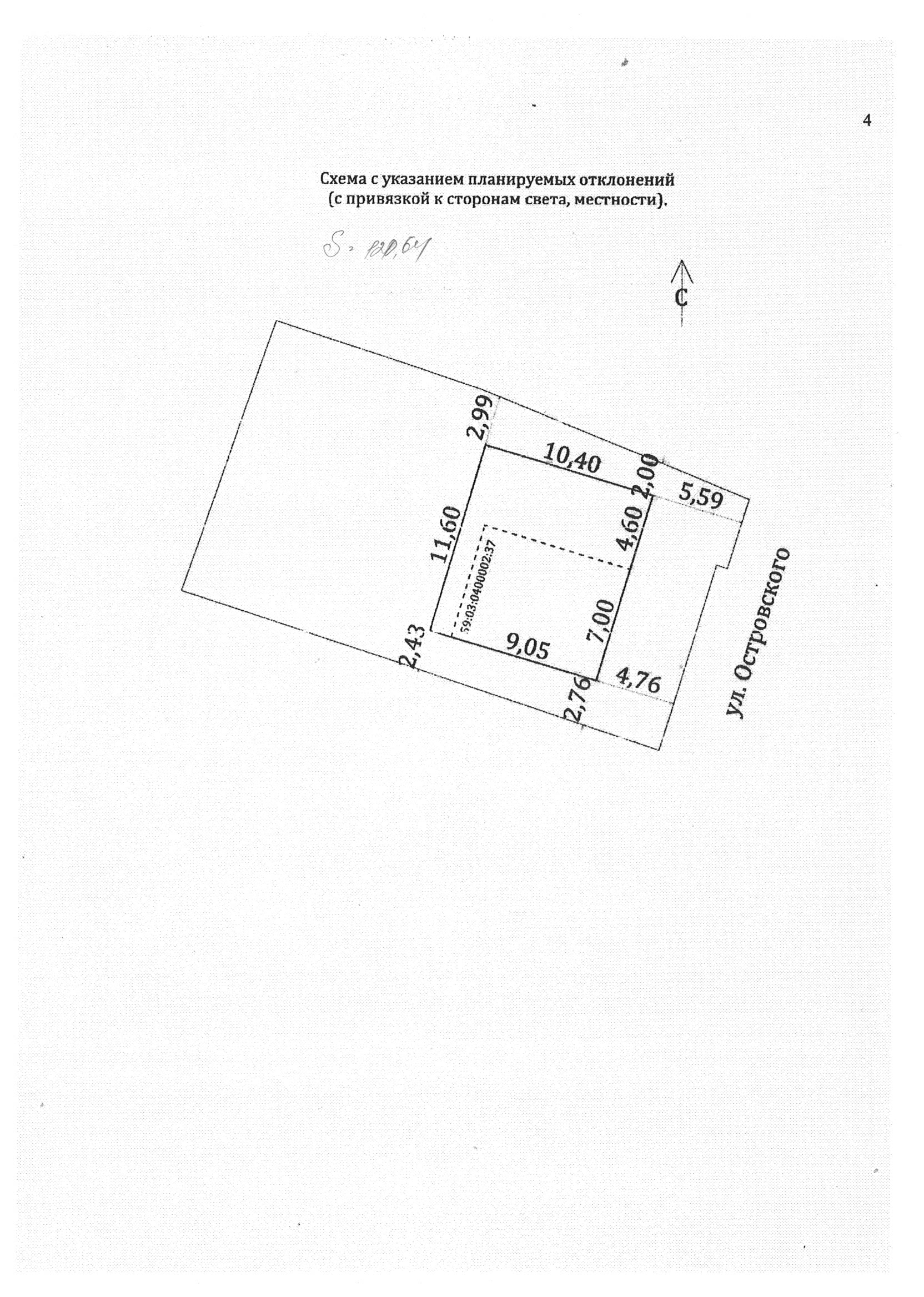 О предоставлении               разрешения на отклонение           от предельных параметров разрешенного строительства, реконструкции объекта                         в отношении  земельного участка с кадастровым номером 59:03:0400002:21, расположенного по адресу:  ул.  Островского, д. 23,                   г. Березники,                                     в территориальной зоне: зоны застройки индивидуальными жилыми домами                            (для территории города Березники) (Ж4)Глава города Березники –глава администрации 
города БерезникиК.П.Светлаков